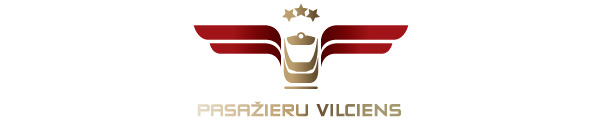 2018. gada 8. oktobrī Informācija plašsaziņas līdzekļiemAS “Pasažieru vilciens” ieņem 1. vietu Latvijas Mīlētāko zīmolu topā pasažieru transporta uzņēmumu kategorijāAS “Pasažieru vilciens” no kopumā 542 apskatītajiem zīmoliem Latvijas Mīlētāko zīmolu topā šogad ierindojas 56. vietā. “Pasažieru vilciena” mīlētāju īpatsvars ir 11,1%, kas ir par gandrīz 1% lielāks nekā 2017. gadā, un tas ieceļ uzņēmumu 1. vietā transporta nozarē.Lai arī, salīdzinot ar 2017. gadu, “Pasažieru vilciens” ir piedzīvojis kritumu kopējā topā par 9 vietām, tomēr katrā atsevišķajā kritērijā ir novērojams procentuāls pozitīvā vērtējuma pieaugums. 14% respondentu ir pozitīvi novērtējuši mūsu pakalpojumu kvalitāti (2017. gadā – 12,8%), 21,5% mūs uzskata par unikāliem (2017. gadā – 19,9%), savukārt izdevīgumu saskata 41,4% (2017. gadā – 34,6%).Transporta kategorija Latvijas Mīlētāko zīmolu topā, kurā “Pasažieru vilciens” ir ieņēmis 1. vietu, apvieno zīmolus, kas veic cilvēku pārvadājumus, un šogad pirmajā pieciniekā ir pārstāvēti visi pārvietošanās veidi – pa sauszemi, ūdeni, gaisu.Mīlētāko zīmolu topā 2018. gadā Zīmola mīlētāji ir cilvēki, kuri atzīmējuši, ka nākamajā iepirkšanās reizē noteikti to iegādātos un ka tas ir viens no viņu iecienītākajiem zīmoliem. Vairāk nekā 3000 respondentu atbildēja uz 1000 jautājumiem. Mīlētāko zīmolu aptauju veic DDB Brand Capital pēc starptautiski radītas un Latvijā adaptētas zīmolu izpētes metodikas. Plašāka informācija: https://www.zimolutops.lv/ Par PVUzņēmums ir dibināts 2001. gada 2. novembrī. Akciju sabiedrība Pasažieru vilciens ir vienīgais iekšzemes sabiedriskā transporta pakalpojumu sniedzējs, kas pārvadā pasažierus pa dzelzceļu visā Latvijas teritorijā. AS Pasažieru vilciens ir patstāvīgs valsts īpašumā esošs uzņēmums.Papildu informācijai:Agnese LīcīteAS „Pasažieru vilciens”Sabiedrisko attiecību daļas galvenā sabiedrisko attiecību speciālisteTālr: 29467009E-pasts: agnese.licite@pv.lv